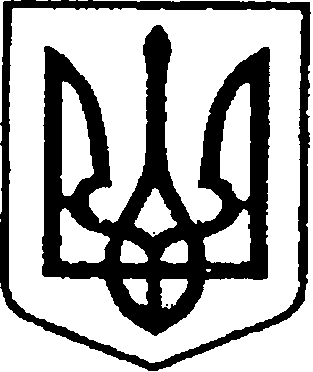 УКРАЇНАЧЕРНІГІВСЬКА ОБЛАСТЬМІСТО НІЖИНМ І С Ь К И Й  Г О Л О В А  Р О З П О Р Я Д Ж Е Н Н Явід 16 березня 2022 року		  м. Ніжин		                     №  52Про внесення змін до Міської програми допризовної підготовки, мобілізаційнихзаходів та територіальної оборони Ніжинськоїтериторіальної громади на 2022 рік	Відповідно до статей 42, 59 Закону України  «Про місцеве самоврядування в Україні», Регламенту виконавчого комітету Ніжинської міської ради Чернігівської області VIII скликання, затвердженого рішенням Ніжинської міської ради Чернігівської області VIII скликання  від 24.12.2020 року  № 27-4/2020, п.8 рішення Ніжинської міської ради Чернігівської області VIII скликання  від 24.02.2022 року № 6-20/2022:           1. Внести зміни до  Міської  програми допризовної підготовки, мобілізаційних заходів та територіальної оборони Ніжинської територіальної громади на 2022 рік, затвердженої  рішенням  Ніжинської міської  ради VIII скликання від 21 грудня 2021р. № 6-18/2021  в  новій  редакції (Додаток 1).2. Фінансовому управлінню Ніжинської міської ради Чернігівської області  (Писаренко Л.В.) забезпечити оприлюднення  розпорядження на офіційному сайті Ніжинської міської ради.           3. Контроль за виконанням розпорядження залишаю за собою.        Міський голова 			                                 Олександр КОДОЛАВізують:Перший  заступник   міського  голови з  питань  діяльності виконавчих  органів  ради                Федір  ВОВЧЕНКО   Начальник  фінансового  управлінняНіжинської  міської  ради					  Людмила  ПИСАРЕНКОНачальник відділу юридично-кадровогозабезпечення апарата виконавчого комітету Ніжинської міської ради						В’ячеслав ЛЕГА